Absence RequestAbsence InformationSupervisor Approval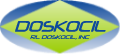 RL Doskocil, Inc.Employee Name:Employee Number:Employee Number:Department:Supervisor:Type of Absence Requested:Type of Absence Requested:Type of Absence Requested:Type of Absence Requested:Type of Absence Requested:Type of Absence Requested:Type of Absence Requested:Type of Absence Requested:Type of Absence Requested:SickVacationBereavementTime Off Without PayMilitaryJury DutyMaternity/PaternityOtherDates of Absence:  From:To:Reason for Absence:You must submit requests for absences, other than sick leave, three days prior to the first day you will be absent. Employee SignatureDateApprovedRejectedComments:Supervisor SignatureDate